Publicado en España el 17/05/2024 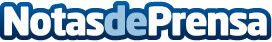 Implementación del Parque Industrial Inteligente de Geekvape en ZhuhaiImplementación del Parque Industrial Inteligente de Geekvape en Zhuhai: un nuevo estándar en manufactura inteligenteDatos de contacto: Ruby LiuPR1-866-985-6876Nota de prensa publicada en: https://www.notasdeprensa.es/implementacion-del-parque-industrial Categorias: Internacional Nacional Software Otras Industrias Innovación Tecnológica http://www.notasdeprensa.es